25.04.11 г. ЮБИЛЕЙНЫЙ ВЕЧЕР НАРОДНОГО ПОЭТА КЧР АКБАЕВА А.А. «Влюбленный  в Россию» так называлась книжно-иллюстрированная выставка, посвященная  70-летию со дня рождения и 50-летию со дня творческой деятельности Народного поэта КЧР Акбаева Азрета Алиевича.Заслуженный деятель искусств РФ, Член Союза писателей и Союза журналистов России, лауреат премии Юга России за миротворческую деятельность и заслуги в области литературы, искусства и культуры, Акбаев Азрет Алиевич – автор более 10 книг и 100 песен, которые были представлены на выставке, а также литературоведческие и критические статьи о творчестве писателя и фотоматериал.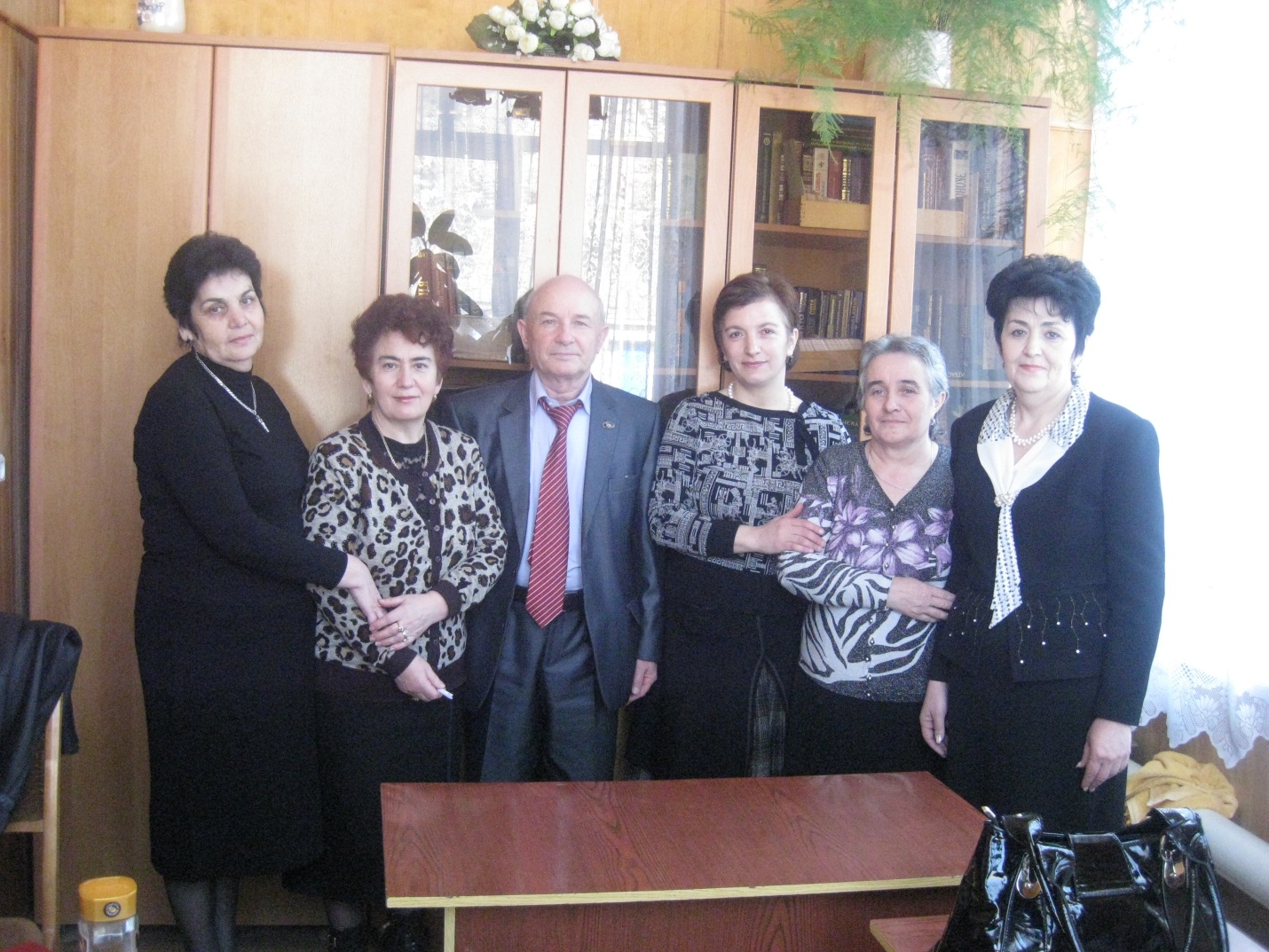 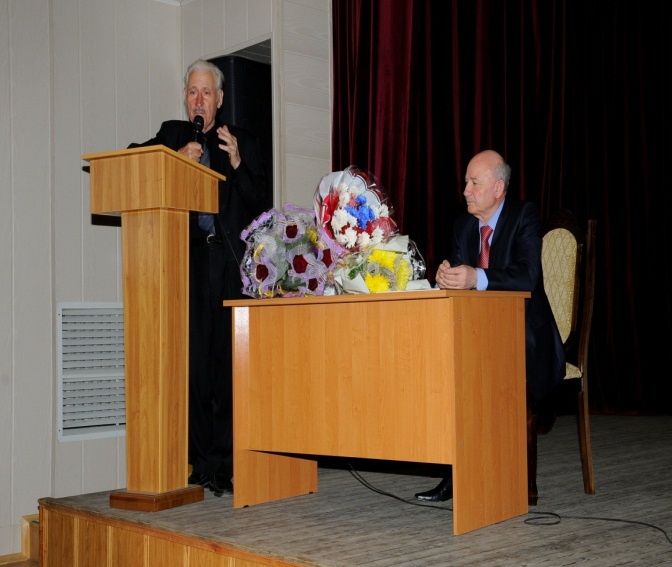 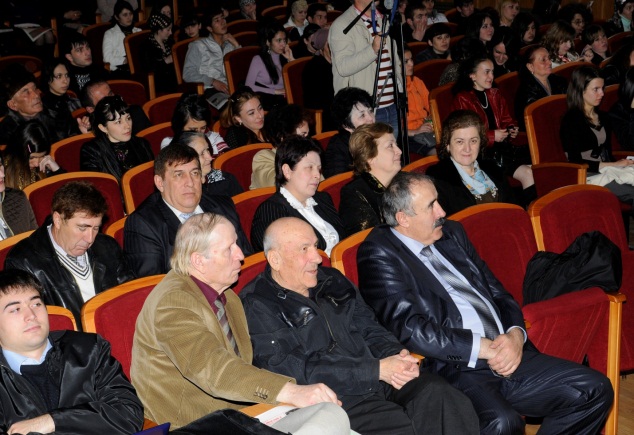 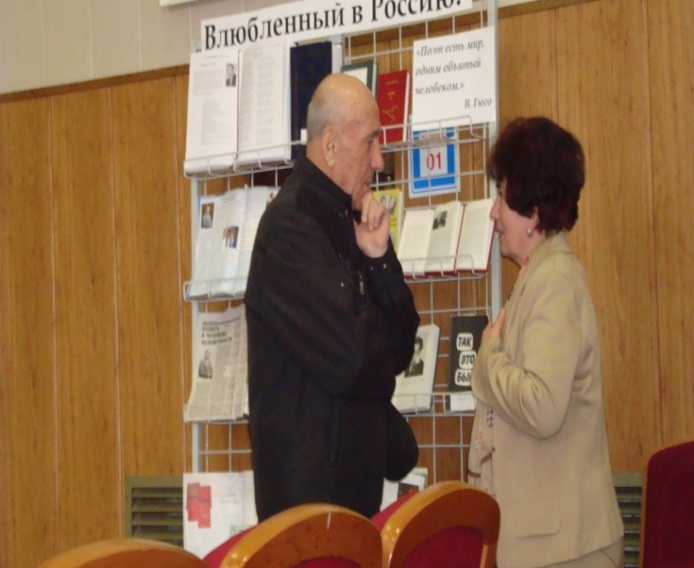 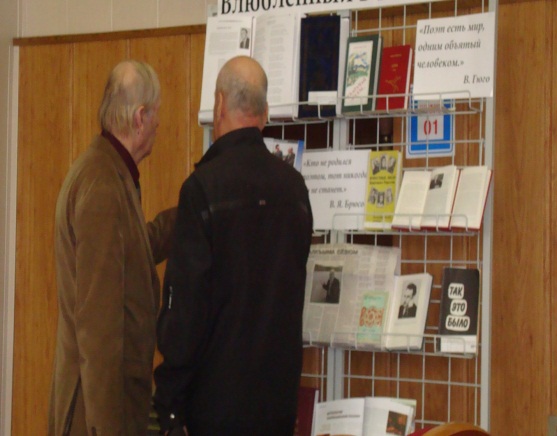 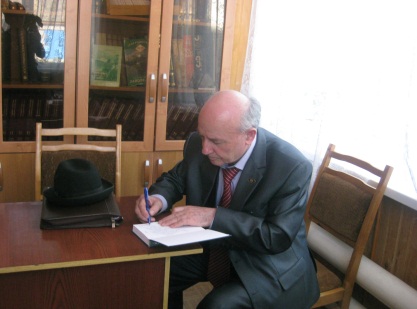 